GIẤY ĐĂNG KÝ MUA CỔ PHIẾU Kính gửi:  Công ty Cổ phần Xây dựng số 121. Tên cổ đông:	Địa chỉ:	Điện thoại: 	Fax:	Số CMND/CCCD/HC/GCNĐKKD:	Ngày cấp	Nơi cấp	Người đại diện theo pháp luật (nếu là cổ đông tổ chức):	Số CMND của người đại diện theo pháp luật: 	…………………….......Ngày cấp:	Quốc tịch:........................................................................................................................................2. Số cổ phiếu sở hữu tại ngày đăng ký cuối cùng (02/03/2023):……………………	…..cổ phiếu3. Đăng ký mua cổ phiếu phát hành thêm với chi tiết như sau:Tên cổ phiếu:  Cổ phiếu Công ty Cổ phần Xây dựng số 12Mệnh giá: 10.000 đồng/cổ phiếuGiá mua: 12.000 đồng/cổ phiếuSố lượng cổ phiếu được mua:	cổ phiếu Số lượng cổ phiếu nhận chuyển nhượng quyền mua (nếu có): 	…cổ phiếu Tổng số lượng cổ phiếu đăng ký mua: 	cổ phiếu (Bằng chữ: 	)Tổng số tiền phải nộp: 	đồng (Bằng chữ:		)4. Cam kết:Mua đủ số cổ phiếu đã đăng ký;Chịu trách nhiệm trước pháp luật về tính hợp pháp của nguồn vốn mua cổ phiếu;Thực hiện đầy đủ các quy định về đăng ký mua cổ phiếu của Công ty và hoàn toàn chịu trách nhiệm về những hồ sơ gửi kèm theo. 	Người đăng ký mua	(Ký, ghi rõ họ tên, đóng dấu nếu là tổ chức)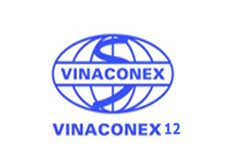 CÔNG TY CỔ PHẦN XÂY DỰNG SỐ 12Số 57 đường Vũ Trọng Phụng, P.Thanh Xuân Trung, Q.Thanh Xuân, Hà Nội Điện thoại: 024 2214 3724 	Fax: 024 3787 5053  	Website: www.vinaconex12.com.vn   Hà Nội, ngày      tháng      năm 2023